к 75-летию Победы в Великой Отечественной войне	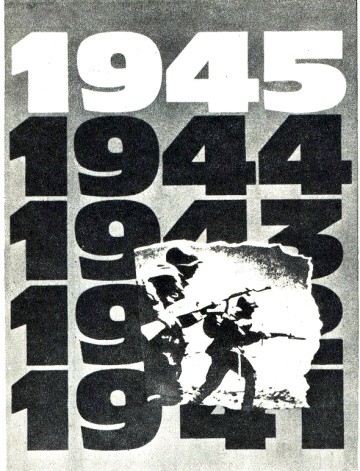 СТРАНИЦЫЛЕТОПИСИВЕЛИКОЙОТЕЧЕСТВЕННОЙ1942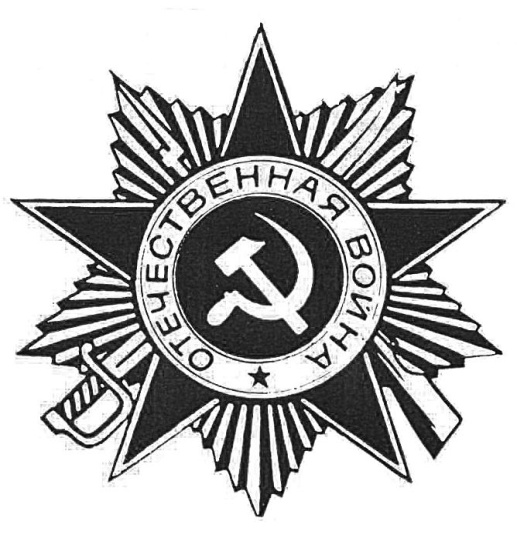 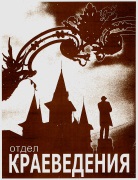 Использованы материалы историко-краеведческого музея «Хранитель времени» Областного центра экологии, краеведения и туризмаИспользованы материалы историко-краеведческого музея «Хранитель времени» Областного центра экологии, краеведения и туризмаИспользованы материалы историко-краеведческого музея «Хранитель времени» Областного центра экологии, краеведения и туризма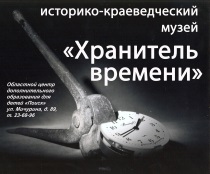 РЖЕВСКАЯРЖЕВСКАЯБИТВА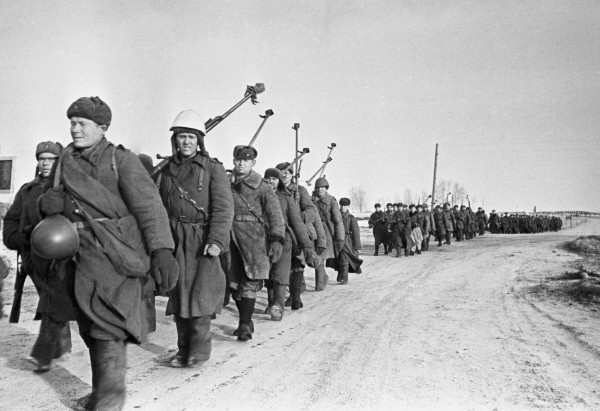 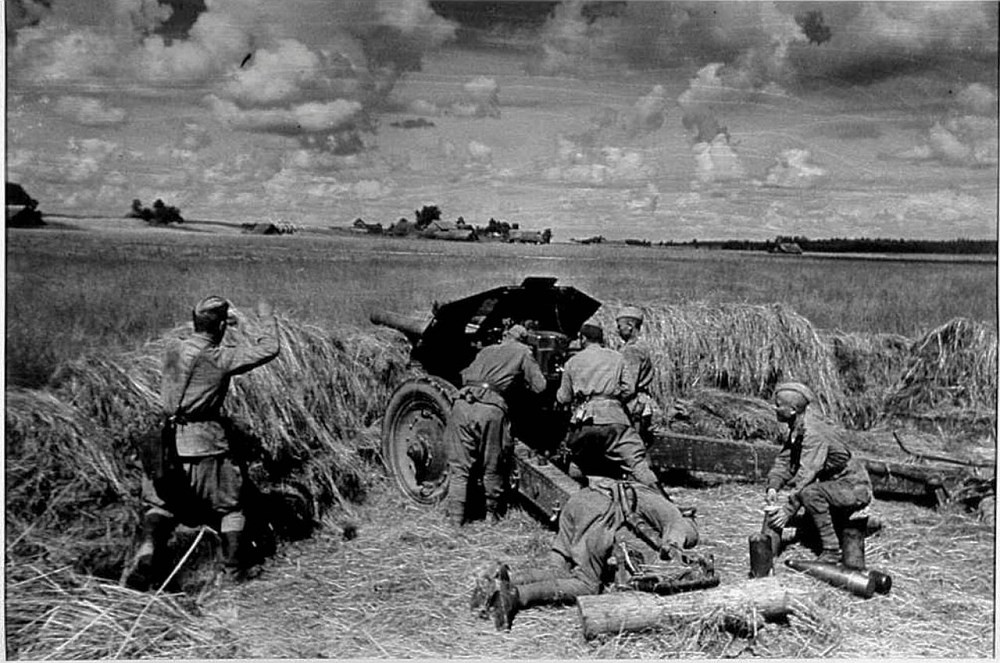 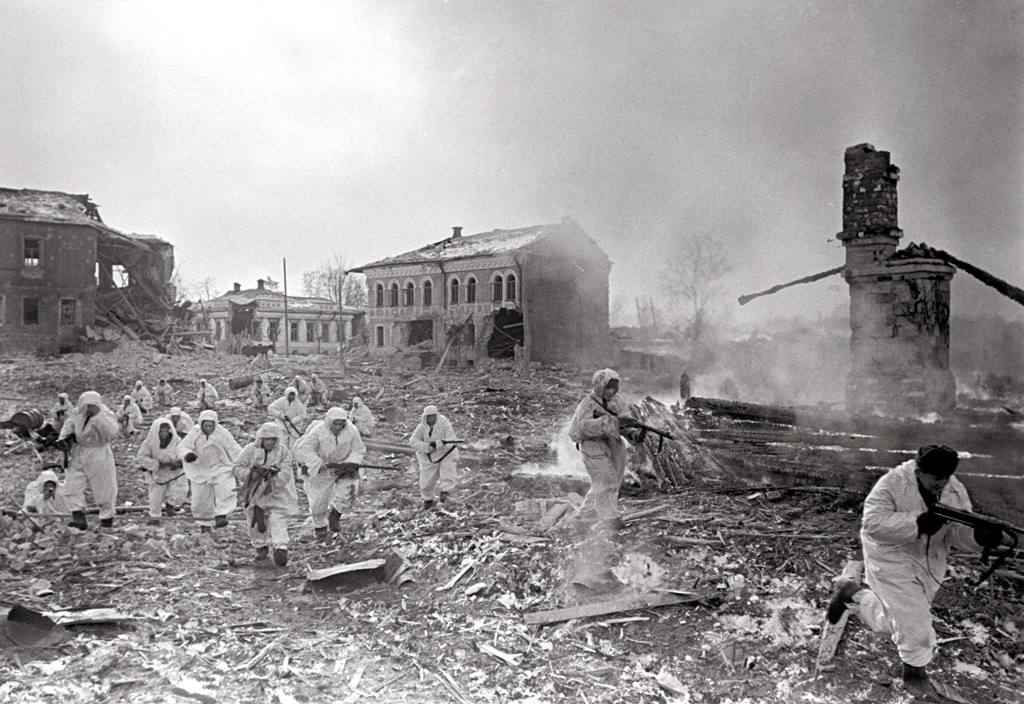 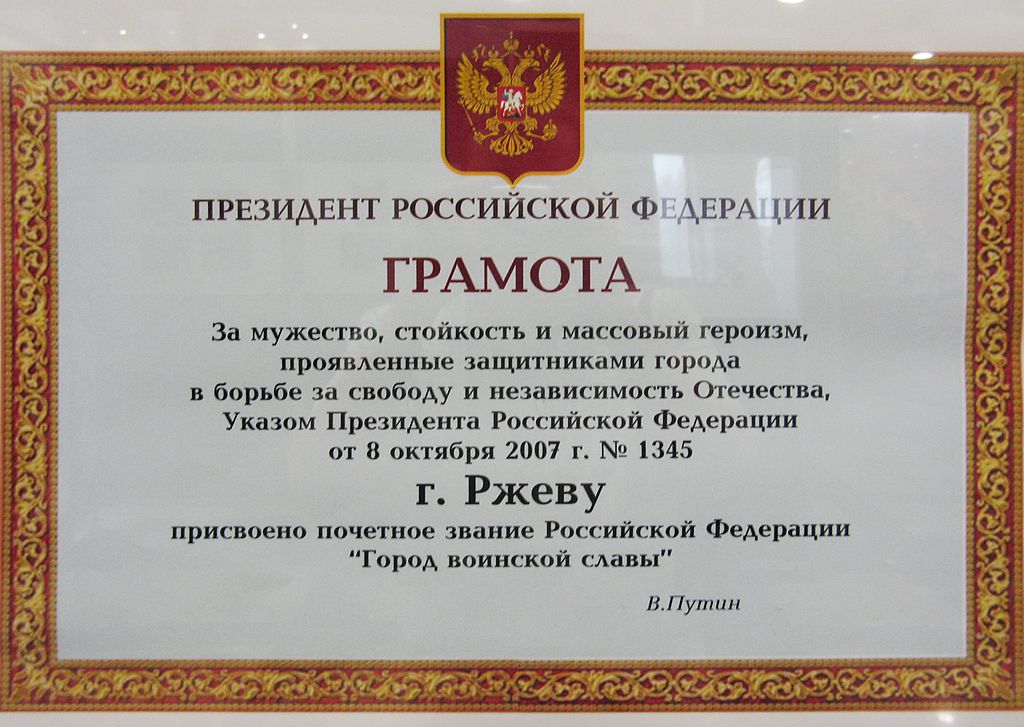 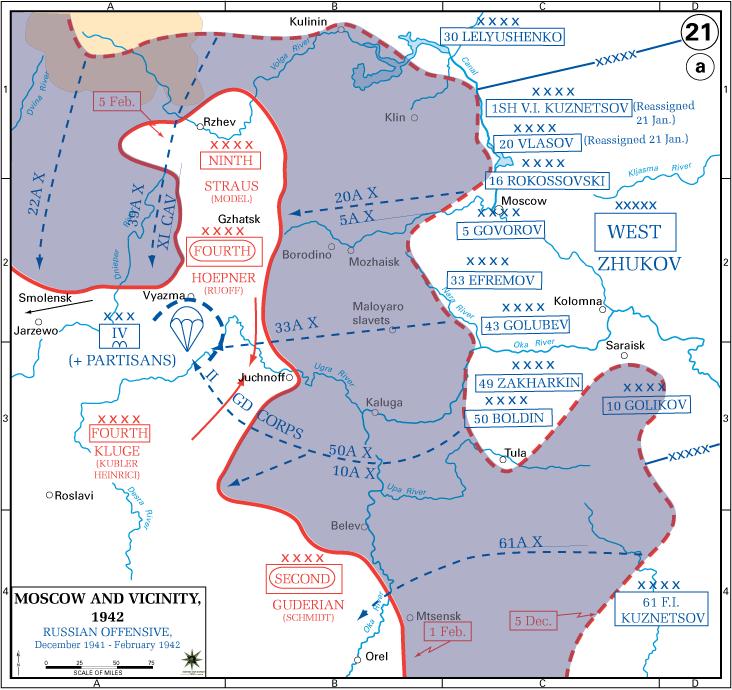 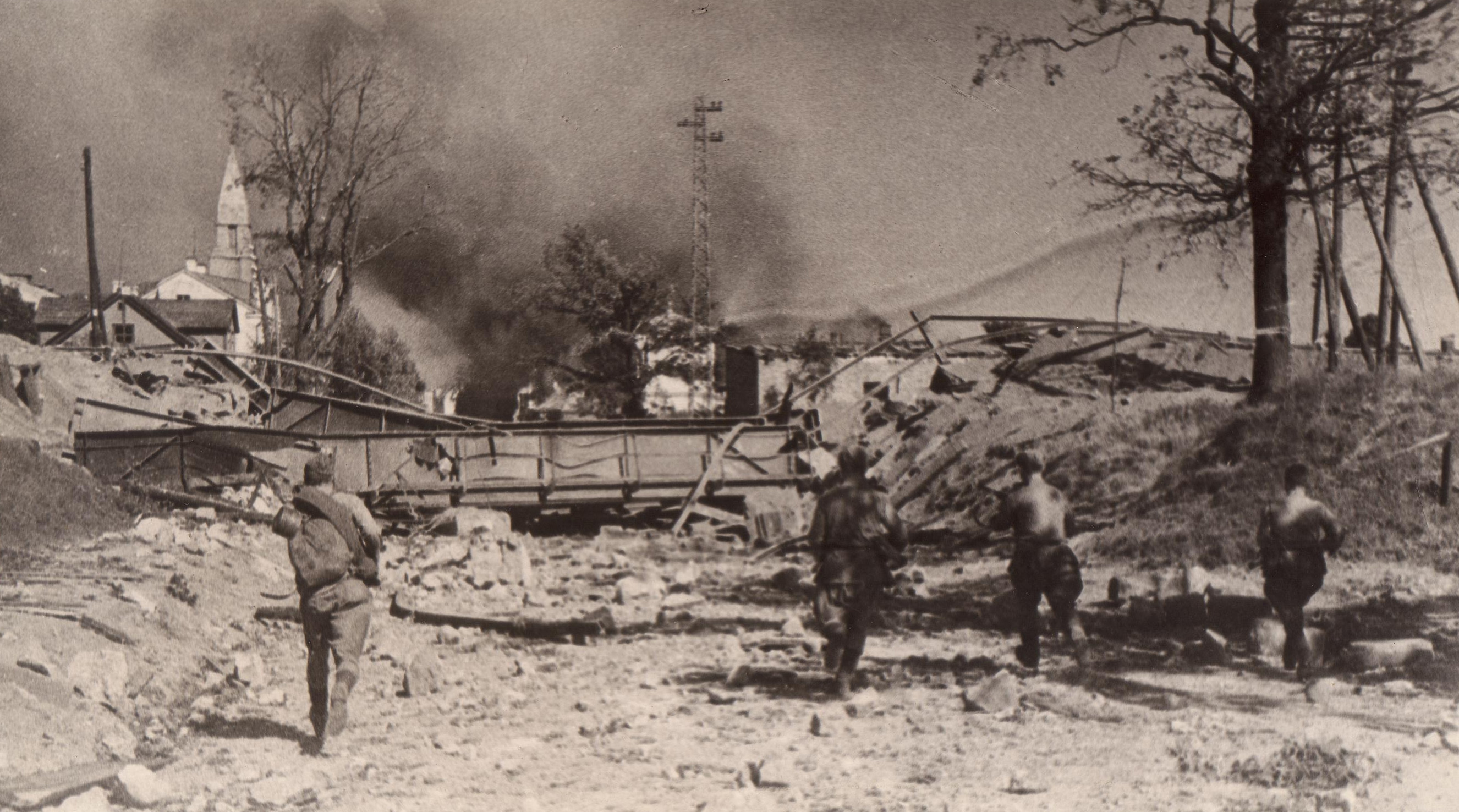 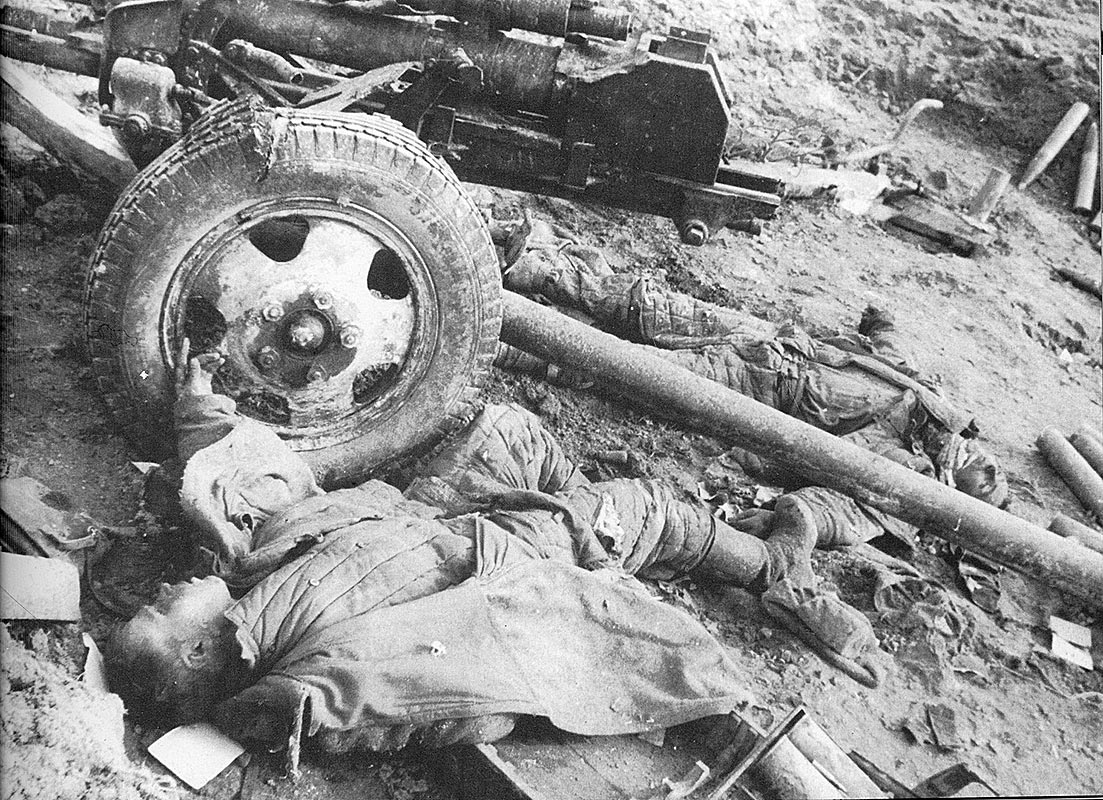 — боевые действия советских и немецких войск в ходе Великой Отечественной войны, проходившие в районе Ржевско-Вяземского выступа с 5 января 1942 года по 21 марта 1943 года с перерывами от полутора до трёх месяцев. Включают в себя четыре наступательные операции советских войск Западного и Калининского фронтов против немецкой группы армий «Центр», имевшие целью нанести поражение основным силам «Центра», освободить города Ржев, Сычёвку, Вязьму и тем самым ликвидировать Ржевско-Вяземский выступ. Завершилась отступлением 9-й армии вермахта 5 марта 1943 года с Ржевско-Вяземского выступа. Самая кровавая битва Второй мировой войны. Потери советских войск под Ржевом в два раза превысили потери под Сталинградом и составили более миллиона человек. Полностью погибла 29 армия. Сам город был превращён в лунный пейзаж. От 40 тысяч жителей Ржева осталось всего 248 человек.Я убит под Ржевом                                                       Александр Трифонович Твардовский,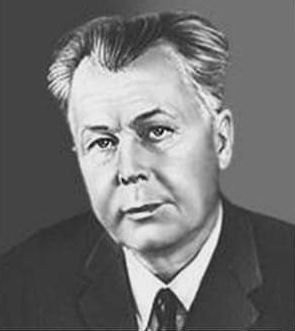 писатель, участник боёв под Ржевом.Я убит под Ржевом                                                       Александр Трифонович Твардовский,писатель, участник боёв под Ржевом.Я убит под Ржевом                                                       Александр Трифонович Твардовский,писатель, участник боёв под Ржевом.Я убит под РжевомВ безымянном болотеВ  пятой роте, на левом,При жестоком налёте.Я не слышал разрываИ не видел той вспышки, -Точно в пропасть с обрыва –И ни дна, ни покрышки.И во всём этом миреДо конца его дней –Ни петлички, ни лычкиС гимнастёрки моейЯ - где корни слепыеИщут корма во тьме;Я – где с облаком пылиХодит рожь на холме;Я – где крик петушиныйНа заре по росе;Я где ваши машиныВоздух рвут на шоссе;Где – травинку к травинке –Речка травы прядёт,Там куда на поминкиДаже мать не придёт. Летом горького годаЯ убит. Для меня –Ни известий, ни сводокПосле этого дня.Подсчитайте, живые,Сколько сроку назадБыл на фронте впервыеНазван вдруг Сталинград.Фронт  горел, не стихая,Как на теле рубец.Я убит и не знаю –Наш ли Ржев наконец?Удержались ли нашиТам, на Среднем Дону?Этот месяц был страшен.Было всё на кону.Неужели до осениБыл за ним уже ДонИ хотя бы колёсамиК Волге вырвался он?Нет, неправда! ЗадачиТой не выиграл враг;Нет же, нет! А иначе,Даже мёртвому -  как?И у мёртвых, безгласных,Есть отрада одна:Мы за родину пали,Но она – спасена. Братья, может быть, выИ не Дон потеряли,И в тылу у МосквыЗа неё умирали.И в заволжской далиСпешно рыли окопы,И с боями дошлиДо предела Европы.Нам достаточно знать,Что была, несомненно,Там последняя пядь
На дороге военной, -Та последняя пядь,Что уж если оставить,То шагнувшую вспятьНогу некуда ставить…И врага обратилиВы на запад, назад.Может быть, побратимы,И Смоленск уже взят?И врага вы громитеНа ином рубеже,Может быть, вы к границеПодступили уже?Может быть….  Да исполнитсяСлово клятвы святой:Ведь Берлин, если помните,Назван был под Москвой.1946 год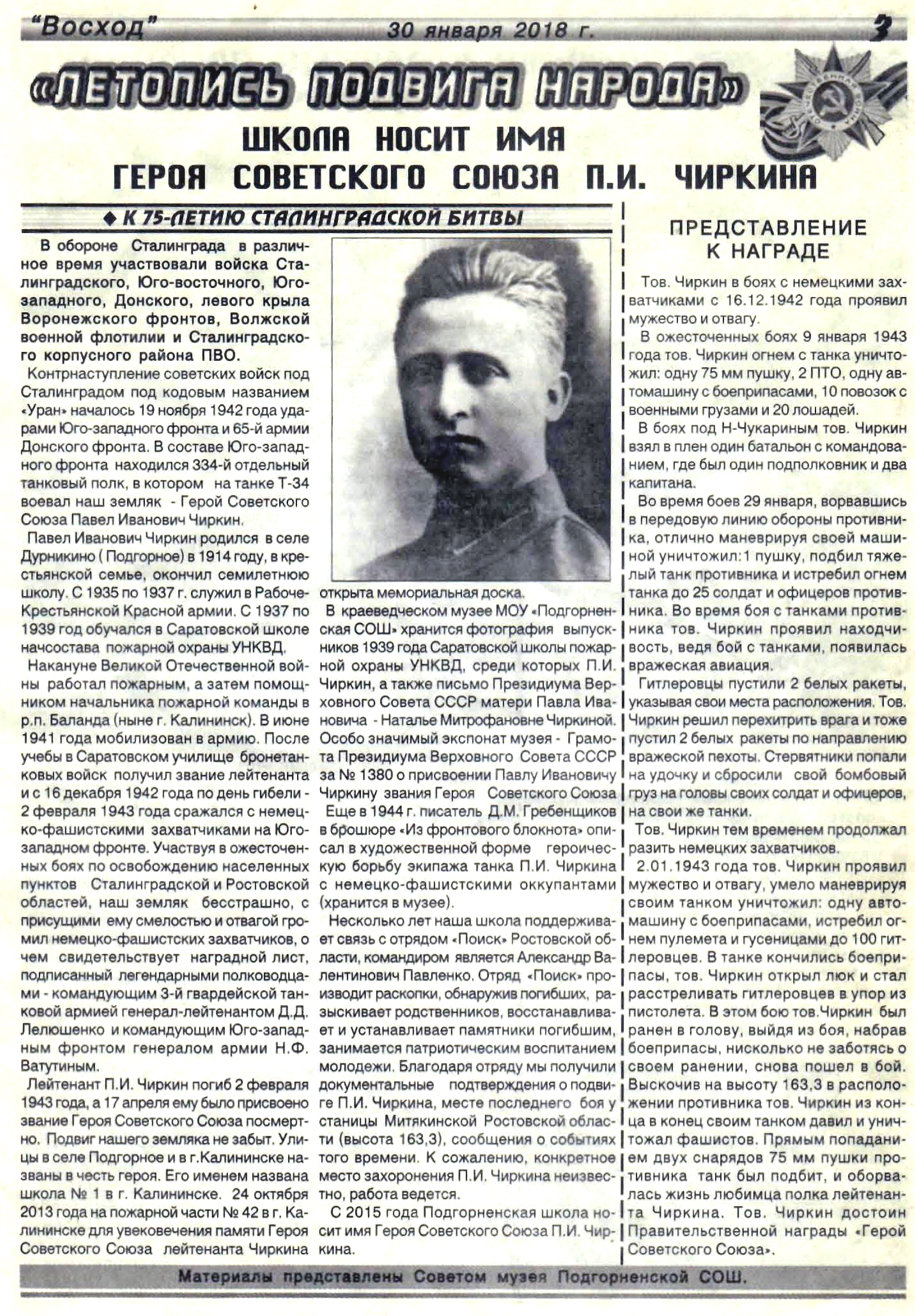 eskander55